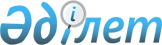 Об утверждении Правил плавания и производства хозяйственных исследовательских, изыскательских и промысловых работ в территориальных водах (море)Приказ Министра сельского хозяйства Республики Казахстан от 30 марта 2015 года № 19-1/275. Зарегистрирован в Министерстве юстиции Республики Казахстан 18 июня 2015 года № 11391.
      В соответствии с подпунктом 7-6) пункта 1 статьи 37 Водного кодекса Республики Казахстан от 9 июля 2003 года, ПРИКАЗЫВАЮ:
      1. Утвердить прилагаемые Правила плавания и производства хозяйственных, исследовательских, изыскательских и промысловых работ в территориальных водах (море).
      2. Комитету по водным ресурсам Министерства сельского хозяйства Республики Казахстан в установленном законодательством порядке обеспечить:
      1) государственную регистрацию настоящего приказа в Министерстве юстиции Республики Казахстан;
      2) в течение десяти календарных дней после государственной регистрации настоящего приказа в Министерстве юстиции Республики Казахстан направление его копии на официальное опубликование в периодических печатных изданиях и в информационно-правовой системе "Әділет";
      3) размещение настоящего приказа на интернет-ресурсе Министерства сельского хозяйства Республики Казахстан.
      3. Контроль за исполнением настоящего приказа возложить на курирующего вице-министра сельского хозяйства Республики Казахстан.
      4. Настоящий приказ вводится в действие по истечении десяти календарных дней после дня его первого официального опубликования.
      "СОГЛАСОВАН"   
      Министр по инвестициям и развитию   
      Республики Казахстан   
      ___________ А. Исекешев   
      21 апреля 2015 года
      "СОГЛАСОВАН"   
      Министр обороны   
      Республики Казахстан   
      __________ И. Тасмагамбетов   
      10 апреля 2015 года
      "СОГЛАСОВАН"   
      Председатель Комитета   
      национальной безопасности   
      Республики Казахстан   
      ___________ Н. Абыкаев   
      12 мая 2015 года
      "СОГЛАСОВАН"   
      Министр внутренних дел   
      Республики Казахстан   
      ___________ К. Касымов   
      24 апреля 2015 года
      "СОГЛАСОВАН"   
      Министр энергетики   
      Республики Казахстан   
      ___________ В. Школьник   
      14 апреля 2015 года Правила
плавания и производства хозяйственных, исследовательских,
изыскательских и промысловых работ в территориальных водах
(море)
1. Общие положения
      1. Настоящие Правила плавания и производства хозяйственных, исследовательских, изыскательских и промысловых работ в территориальных водах (море) (далее – Правила) разработаны в соответствии с Водным кодексом Республики Казахстан от 9 июля 2003 года и определяют порядок плавания и производства хозяйственных, исследовательских, изыскательских и промысловых работ в территориальных водах (море).
      2. Настоящие Правила распространяются на все суда, независимо от их принадлежности, осуществляющие плавание и производство хозяйственных, исследовательских, изыскательских и промысловых работ в территориальных водах (море).
      3. В настоящих Правилах используются следующие понятия:
      1) производство исследовательских работ, исследовательская деятельность – деятельность, связанная с производством гидрографических, гидрологических, гидрометеорологических, гидрохимических и геофизических работ, а также исследования состояния флоры, фауны вод и дна моря;
      2) производство промысловых работ, промысловая деятельность – любая работа, связанная с ловлей и защитой рыб, других водных животных и растений;
      3) производство хозяйственных работ, хозяйственная деятельность – все виды работ и услуг, осуществляемых на судах в территориальных водах (море);
      4) производство изыскательских работ, изыскательская деятельность – проведение геологических работ, связанных с изучением дна и поиском полезных ископаемых.
      4. При плавании и производстве хозяйственных, исследовательских, изыскательских и промысловых работ в пределах акватории морских портов и в зонах действия служб управления движением судов соблюдаются правила плавания и стоянки судов в морских портах Республики Казахстан и на подходах к ним, утверждаемые в соответствии с подпунктом 55-11) пункта 3 статьи 4 Закона Республики Казахстан от 17 января 2002 года "О торговом мореплавании". 2. Порядок плавания и производства хозяйственных,
исследовательских, изыскательских и промысловых работ в
территориальных водах (море)
      5. Оформление документов на выход (выпуск) государственных и негосударственных судов, средств передвижения по льду с пунктов базирования, временный учет, содержание, а также оборудование причалов, пристаней, пунктов базирования, государственных и негосударственных судов, средств передвижения по льду осуществляется в соответствии с правилами захода судов в порт и выхода их из порта, плавания судов в пределах акватории порта и стоянки в порту, утвержденными приказом Министра по инвестициям и развитию Республики Казахстан от 27 марта 2015 года (зарегистрированный в Реестре государственной регистрации нормативных правовых актов за № 10896).
      6. Государственные и негосударственные суда, иностранные невоенные суда и военные корабли при плавании в территориальных водах (море) придерживаются путей движения, обеспеченных навигационно-гидрографическим оборудованием. 
      7. В соответствии с пунктом 3 статьи 50 Закона Республики Казахстан от 16 января 2013 года "О Государственной границе Республики Казахстан" в случае нарушения иностранным военным кораблем установленного Республикой Казахстан порядка плавания в территориальных водах (море) Пограничная служба Комитета национальной безопасности Республики Казахстан (далее – Пограничная служба) и Вооруженные Силы Республики Казахстан требуют от него немедленно покинуть территориальные воды (море).
      8. В территориальных водах (море) подводные лодки и другие подводные транспортные средства следуют в надводном положении и поднимают свой флаг.
      9. Государственные и негосударственные суда, иностранные невоенные суда и военные корабли не допускают столкновение судов в территориальных водах (море) Республики Казахстан.
      10. Иностранные невоенные суда и военные корабли с ядерными двигателями, а также суда, перевозящие ядерные и другие опасные или ядовитые по своей природе вещества, при осуществлении прохода через территориальные воды (море) имеют на борту документы и соблюдают особые меры предосторожности, установленные для таких судов международными соглашениями и договорами Республики Казахстан.
      11. Производство хозяйственных, исследовательских, изыскательских и промысловых работ в территориальных водах (море) осуществляется с уведомлением Пограничной службы.
      Должностные лица уполномоченного органа в области охраны, воспроизводства и использования животного мира и особо охраняемых природных территорий, для выполнения своих функциональных обязанностей осуществляют выход на плавательных и иных транспортных средствах в территориальные воды (море) без уведомления, по спискам, согласованным с Пограничной службой. Список согласовывается в течение пяти рабочих дней.
      12. Государственные органы Республики Казахстан и организации, которые намерены проводить морские научные исследования и (или) изыскательскую деятельность в территориальных водах (море) согласовывают их с Пограничной службой и предоставляют Службе гидрографического обеспечения Военно-морских сил Вооруженных Сил Республики Казахстан не менее чем за десять календарных дней до предполагаемой даты начала работ полную информацию о:
      1) целях, времени и маршруте (районах) выхода в территориальные воды (море) и внутренние воды маломерных самоходных и несамоходных (надводных и подводных) судов (средств) и средств передвижения по льду, их типе и регистрационных номерах, а также местах приписки;
      2) характере и целях проекта;
      3) методе и средствах, которые будут использованы, включая название, тип и класс судов, описание научного оборудования;
      4) точных географических данных по районам, в которых будет проводиться проект;
      5) дате прибытия и ухода исследовательских судов или в соответствующих случаях размещения и снятия оборудования;
      6) наименовании организации, руководителе или лице, ответственном за проект.
      13. Производство хозяйственных, исследовательских, изыскательских и промысловых работ в территориальных водах (море) не должны наносить вред здоровью населения, экологической и иной безопасности Республики Казахстан или содержать угрозу нанесения такого ущерба, а также создавать помехи содержанию Государственной границы Республики Казахстан и выполнению задач Пограничной службой.
      14. Исследовательская деятельность должна носить исключительно мирный характер и не создавать угрозу обороне и безопасности Республики Казахстан.
					© 2012. РГП на ПХВ «Институт законодательства и правовой информации Республики Казахстан» Министерства юстиции Республики Казахстан
				
Министр сельского хозяйства
Республики Казахстан
А. МамытбековУтверждены
приказом Министра
сельского хозяйства
Республики Казахстан
от 30 марта 2015 года № 19-1/275